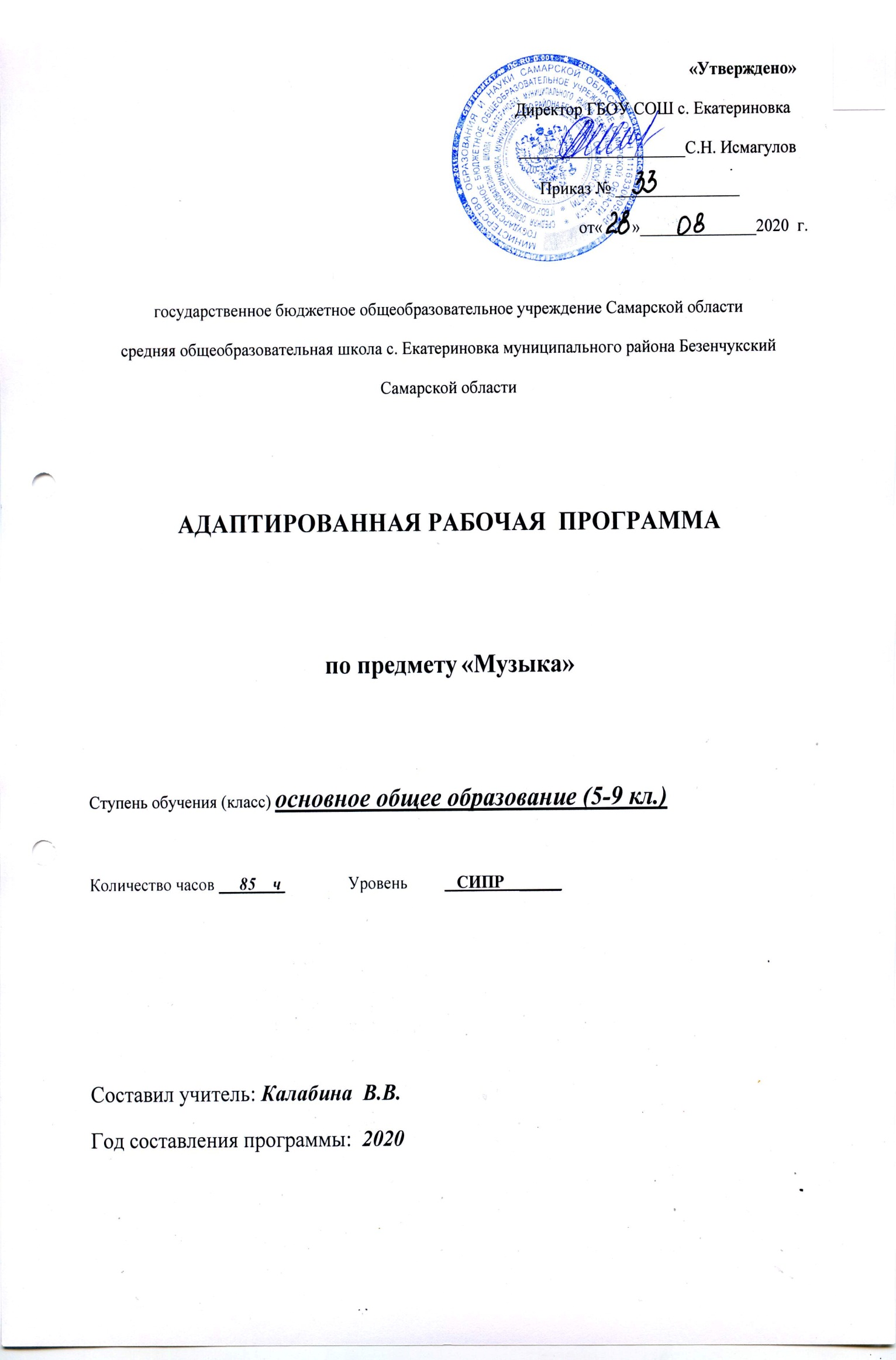 Рабочая программа разработана на основе:-Адаптированной основной образовательной программы общего образования, разработанной на основе ФГОС для обучающихся с нарушениями опорно-двигательного аппарата с тяжелыми множественными нарушениями в развитии ГБОУ СОШ с. Екатериновка м. р.  Безенчукский Самарской области;- Рабочая программа составлена на основе Программы образования учащихся с умеренной и тяжелой умственной отсталостью под редакцией Л.Я.Баряевой, Н.Н.Яковлевой (Спб.:ЦДК проф.Л.Б.Баряевой, 2016) и является приложением к адаптированной основной общеобразовательной программе ООО для обучающихся с НОДА (вариант 6.4.)В рамках реализации федерального государственного образовательного стандарта начального общего образования изучения учебного предмета «Музыка»Планируемые результаты освоения учебного предметаЛичностные результаты освоения учебного предмета:применительно к разделу " Музыка и движение" включают следующие индивидуально-личностные качества:- персональная идентичность в осознании себя как "Я",- способность понимать и реагировать на эмоциональное состояние окружающих его людей,- способность к целенаправленным действиям и активности,- способность психической саморегуляции собственных действий,- способность к совместной деятельности на доступном для учащегося уровне с взрослым и сверстниками,- способность эмоционального участия в процессе общения и деятельности,- способность выражать эстетические потребности, ценности, чувства.Предметные результаты освоения учебного предмета:В результате освоения рабочей программы учебного предмета «Музыка и движение» учащиеся научатся проявлять интерес к музыкальному искусству и музыкальной деятельности; школьники научатся эмоционально выражать свое отношение к звучащей музыке, постепенно возникнет желание и потребность слушать музыку.АООП определяет два уровня овладения предметными результатами: минимальный и достаточный. Достаточный уровень освоения предметных результатов не является обязательным для всех обучающихсяСодержание учебного предметаОзнакомительно-ориентировочные действия в музыкальной предметно-развивающей среде. Знакомство учащихся с двумя-тремя музыкальными игрушками. Побуждение их к выбору любимой музыкальной игрушки. Совместные с учащимися игры с музыкальными игрушками.Совместное с учащимися рассматривание музыкальных инструментов, музицирование на музыкальных инструментах. Исполнение учителем музыкальных произведений на детских музыкальных инструментах.Слушание учениками песенок в исполнении учителя.Привлечение учащихся к танцам под музыку, исполняемую на музыкальных инструментах, звучащую в аудиозаписи.Слушание и пение.  Пропевание попевок с различной интонационной, динамической окрашенностью, сочетая пение с мимикой и пантомимикой. В процессе пения побуждение учащихся к подражательным реакциям. Музыкальные упражнения в которых пропеваются имена детей, звучат подражания голосам животных.Игровые упражнения на различение звучания музыкальных игрушек, детских музыкальных инструментов. Игры и упражнения на привлечение внимания учащихся к музыкальным звукам, пению. Упражнение на развитие слухового внимания учащихся.Упражнение на развитие в игровых ситуациях восприятие средств музыкальной выразительности (высоко-низко, громко-тихо). с использованием звучащих игрушек, музыкальных инструментов, звукоподражаний.Музыкально-дидактические игры на узнавание голосов детей (звучащих под музыку), звучание различных музыкальных инструментов.Музыкально-ритмические движения. Упражнение на выполнение учащимися простейших движений, сопровождаемых подпеванием, "звучащими" жестами действиями с простейшими ударными и шумовыми инструментами.Имитационные упражнения, соответствующие тексту песни или действиям с игрушкой.Движение под музыку в пространстве кабинета: ходить и бегать врассыпную, перестраиваться в круг, маршировать в колонне и парами, передвигаться вперед, назад, собираться вокруг учителя или игрушки, по сигналу расходиться в разные стороны.Игра на музыкальных инструментах. Знакомство учащихся с музыкальными инструментами. Игра на различных музыкальных инструментах, сопровождение игры пением, мимическими движениями, с целью вызвать эмоциональные реакции учащихся. Побуждение учащихся к подыгрыванию учителю на шумовых ударных инструментах. Музыкальные игры по системе К.Орфа.Тематическое планирование с характеристикой основных видов деятельности                              для учащихся 5 классаКлассыКоличество часов в неделюКоличество часов в год5 класс0,5 ч17 ч6  класс0,5 ч17 ч 7  класс0,5 ч17 ч8  класс0,5 ч17 ч9 класс0,5 ч17 чПредметные результаты освоения учебного предмета:Предметные результаты освоения учебного предмета:минимальный уровень- спокойное нахождение рядом с источником музыки;- ходьба под музыку;- слушание музыкальных произведений и детских песен (CD и игра учителя на музыкальном инструменте);- выполнение танцевальных движений (притопывания, повороты вокруг себя, хлопки в такт музыки);-правильное удержание музыкальных шумовых инструментов.достаточный уровень-узнавать и напевать мелодии знакомых песен;-слушать, понимать и действовать согласно инструкции учителя;-выполнять элементарные движения с предметами;-выполнять простейшие танцевальные движения под музыку (топающий шаг, пружинка, галоп, притопы одной ногой, поочередное выставление ноги вперед на пятку);-узнавать и показывать музыкальные инструменты (погремушки, барабан, дудочка, маракасы, бубен, колокольчики), выбирать их из других предложенных;-соотносить реальный предмет (музыкальный инструмент) с егоизображением;-проявлять желание подыгрывать учителю на шумовых инструментах;№ п/пТемаКол-вочасовХарактеристика основных видов деятельности1Ознакомительно-ориентировочные действия в музыкальной предметно-развивающей среде4 чЗнакомятся с музыкальными игрушками. Играют с музыкальными игрушками.Рассматривают  музыкальные инструменты. Исполняют с учителем музыкальные произведения на детских музыкальных инструментах.Слушают песенки в исполнении учителя.2Слушание и пение.  4чПропевают  попевки  с различной интонацией. Подражают  голосам животных. Играют  на детских музыкальных инструментах. Упражняются  на развитие в игровых ситуациях восприятие средств музыкальной выразительности.3Музыкально-ритмические движения.  4 чВыполняют задания на выполнение простейших движений, сопровождаемых действиями с простейшими ударными и шумовыми инструментами.Выполняют имитационные упражнения, соответствующие тексту песни или действиям с игрушкой.Выполняют движения под музыку в пространстве по сигналу.4Игра на музыкальных инструментах 5 чЗнакомятся с музыкальными инструментами. Играют на различных музыкальных инструментах, сопровождение игры пением, мимическими движениями.Подыгрывают учителю на шумовых ударных инструментах. Всего17 часов